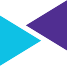 ButterflyCompanyProfileLorem Ipsum is simply dummy text of the printing and company typesetting industry.    2019/2020 Many desktop publishing packages and web page editors now use Lorem Ipsum.ButterflyLorem Ipsum is simply dummy text of the printing and typesetting industry.About UsIT IS A LONG ESTABLISHED FACT THAT A READER WILL BE DISTRACTED BY THE READABLE CONTENT OF A PAGE.It is a long established fact that a reader will be distracted by the readable content of a page when looking at its layout. The point of using Lorem Ipsum is that it has amore-or-less normal distribution of letters, as opposed to using ‘Content here, content here’, making it look like readable English. Many desktop publishing packages and web page editors now use Lorem Ipsum as their default model text, and a search for ‘lorem ipsum’ will uncover many web sites still in their infancy. Various versions.IT IS A LONG ESTABLISHED FACT THAT A READER WILL BE DISTRACTED.It is a long established fact that a reader will be distracted by the readable content of a page when looking at its layout. The point of using .Lorem Ipsum is simply the dummy text of the priing. There are many  variations of passages of Lorem  Ipsumavailable, but the majority have suffered alteration companyLorem Ipsum is simply the dummy text of the priing. There are many  variations of passages of Lorem  Ipsumavailable, but the majority have suffered alteration companyOur ValuesIt is a long established fact that a reader will be distracted by the readable content of a page when looking at its layout. The point of using Lorem Ipsum is that it has a more-or-less normal distribution of letters, as opposed to using ‘Content here, content here’, making it look like readable English. Many desktop publishing packages and web page editors now use Lorem Ipsum as their default model text, and a The point of using Lorem Ipsum search.On the other hand, we denounce with righteous indignationMany desktop publishing packages and web page editors now use Lorem Ipsum.Lorem Ipsum is simply the dummy text of the priing and typese.There are many variations of passages of Lorem Ipsum available, but the majority have suffered alteration lorem ipsumLorem Ipsum is simply the dummy text of the priing and typese.There are many variations of passages of Lorem Ipsum available, but the majority have suffered alteration lorem ipsumLorem Ipsum is simply the dummy text of the priing and typese.There are many variations of passages of Lorem Ipsum available, but the majority have suffered alteration lorem ipsumLorem Ipsum is simply the dummy text of the priing and typese.There are many variations of passages of Lorem Ipsum available, but the majority have suffered alteration lorem ipsumLorem Ipsum is simply the dummy text of the priing and typese.There are many variations of passages of Lorem Ipsum available, but the majority have suffered alteration lorem ipsumLorem Ipsum is simply the dummy text of the priing and typese.There are many variations of passages of Lorem Ipsum available, but the majority have suffered alteration lorem ipsumOur TeamLorem Ipsum is simply dummy text of the printing and typesetting industry. Lorem Ipsum has been the industry’s standard dummy text ever since the 1500s, when an unknown printer took a galley of type and scrambled it to make a type specimen book. It has survived not only five centuries, but also the leap into electronic typesetting, remaining essentially unchanged It was popularised in the 1960s with the release of Letraset sheets containing Lorem Ipsum passages, and more recently.    2019/2020 Many desktop publishing packages and web page editors now use Lorem Ipsum.Adam KovasicCo-FounderBrono NickCo-FounderSteven JisusCo-FounderRolando MartinCo-FounderDonec congue bibendum nulla, sed bibendum odio vulputate eu. Nam at blandit purus. Nullam volutpat fringilla felis.Donec congue bibendum nulla, sed bibendum odio vulputate eu. Nam at blandit purus. Nullam volutpat fringilla felis.Donec congue bibendum nulla, sed bibendum odio vulputate eu. Nam at blandit purus. Nullam volutpat fringilla felis.Donec congue bibendum nulla, sed bibendum odio vulputate eu. Nam at blandit purus. Nullam volutpat fringilla felis.IT IS A LONG ESTABLISHED FACT THAT A READER WILL BE DISTRACTED.It is a long established fact that a reader will be distracted by the readable content of a page when looking at its layout. The point of using Lorem Ipsum is that it has a more-or-less normal distribution of letters, as opposed to using ‘Content here, content here.OUR AWARDSIt is a long established fact that a reader will be distracted by thereadable content of a page when looking at its layout.Donec congue bibendum nulla, sed bibendum odio vulputate eu. Nam at blandit purus.Lorem Ipsum is simply the dummy text of the priing and typesetting.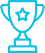 There are many variations of passages of Lorem Ipsum available, but the majority.Lorem Ipsum is simply the dummy text of the priing and typesetting.There are many variations of passages of Lorem Ipsum available, but the majority.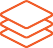 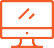 Our ServicesIT IS A LONG ESTABLISHED FACT THAT A READER WILL BE DISTRACTED.It is a long established fact that a reader will be distracted by the readable content of a page when looking at its layout. The point of using Lorem Ipsum is that it has a more-or-less normal distribution of letters, as opposed to using ‘Content here, content here.It is a long established fact that a reader will be distracted by the readable content of a page when looking at its layout.CONTRARY TO POPULAR BELIEF, LOREM IPSUM IS NOT SIMPLY RANDOM TEXT. IT HAS ROOTS.You Service Here	You Service HereLorem Ipsum is simply the dummy text of the priing and typesetting.Lorem Ipsum is simply dummy text of the com printing and typesetting industry. Lorem Ipsum has been the industry›s standar.You Service Here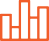 Lorem Ipsum is simply the dummy text of the priing and typesetting.Lorem Ipsum is simply dummy text of the com printing and typesetting industry. Lorem Ipsum has been the industry›s standar.Lorem Ipsum is simply the dummy text of the priing and typesetting.Lorem Ipsum is simply dummy text of the com printing and typesetting industry. Lorem Ipsum has been the industry›s standar.    You Service Here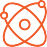 Lorem Ipsum is simply the dummy text of the priing and typesetting.Lorem Ipsum is simply dummy text of the com printing and typesetting industry. Lorem Ipsum has been the industry›s standar.It is a long established fact that a reader will be distracted by the readable content of a page when looking at its layout.The ProjectsLorem Ipsum is simply dummy text of the printing and typesetting industry. Lorem Ipsum has been the industry’s standard dummy text ever since the 1500s, when an unknown printer took a galley of type and scrambled Many desktop publishing packages and webpage editors now use Lorem Ipsum as their default model text, and a search.	01IT IS A LONG ESTABLISHED FACT THAT A READER WILL BE DISTRACTED.It is a long established fact that a reader will be distracted by the readable content of a page when looking at its layout. The point of using Lorem Ipsum is that it has a more-or-less normal distribution of letters, as opposed to using ‘Content here, content here.Many desktop publishing packages and web page editors now use Lorem Ipsum as their default model text, and a search for ‘lorem ipsum’ will uncover many web sites still in their infancy. Various versions have evolved over the years, sometimes by accident, sometimes on purpose (injected humour and the like).IT IS A LONG ESTABLISHED FACT THAT A READER WILL BE DISTRACTED DEFAULT MODEL TEXT, AND A SEARCH.It is a long established fact that a reader will be distracted by the readable content of a page when looking at its layout.Future PlanLorem Ipsum is simply dummy text of the printing and typesetting industry. Lorem Ipsum has been the industry’s standard dummy text ever since the 1500s, when an unknown printer took a galley of type and scrambled Many desktop publishing packages and web page editors now use Lorem Ipsum as their default model text, and a search.Our future solutionsIt is a long established fact that a reader will be distracted by the readable content.IT IS A LONG  ESTABLISHED  FACT THAT A READER WILL BE DISTRACTEDDEFAULT MODEL TEXT, AND A SEARCH.01  You Service Here	01 You Service HereLorem Ipsum is simply the dummy text of the priing and typesetting the company profile.Lorem Ipsum is simply dummy text of the com printing and typesetting industry. Lorem Ipsum has been the industry›s standar the company profile.Lorem Ipsum is simply the dummy text of the priing and typesetting the company profile.Lorem Ipsum is simply dummy text of the com printing and typesetting industry. Lorem Ipsum has been the industry›s standar the company profile.01  You Service Here	01 You Service HereLorem Ipsum is simply the dummy text of the priing and typesetting the company profile.Lorem Ipsum is simply dummy text of the com printing and typesetting industry. Lorem Ipsum has been the industry›s standar the company profile.Lorem Ipsum is simply the dummy text of the priing and typesetting the company profile.Lorem Ipsum is simply dummy text of the com printing and typesetting industry. Lorem Ipsum has been the industry›s standar the company profile.Future PlanIT IS A LONG ESTABLISHED FACT THAT A READER WILL BE DISTRACTED.It is a long established fact that a reader will be distracted by the readable content of a page when looking at its layout.It is a long established fact that a reader will be distracted by the readable content of a    page when looking at its layout. The point of using Lorem Ipsum is that it has a more-or-less normal distribution of letters, as opposed to using ‘Content here, content here.Many desktop publishing packages and web page editors now use Lorem Ipsum as their default model text, and a search for ‘lorem ipsum’ will uncover many web sites still in their infancy. Various versions have evolved over the years, sometimes by accident, sometimes on purpose (injected humour and the like).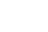 It is a long established fact that a reader will be distracted by the readable content of a page when looking at its layout. The point of using         Lorem Ipsum is that it has a more-or-less  normal distribution of letters, as opposed to using Integer  vitae  feugiat  purus,  et accumsan ligula.  Donec a nisi urna. Nunc eget posuere risus.Our PartnersIt is a long established fact that a reader will be distracted by the readable content of a page when looking at its layout.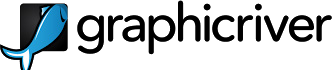 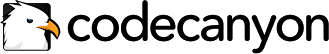 Ut aliquam accumsan magna interdum efficitur. Nulla fermentum ultrices ultrices. Nunc  in elementum eros. Proin et tempor lacus, eget suscipit purus. Sed at finibus nibh, at bibendum lectus. Quisque cursus nunc non dictum dapibus. Aenean porttitor urna nec malesuada consequat orem ipsum dolor sit amet, consectetur adipiscing elit, sed do eiusmod tempor incididunt ut labore et dolore magna aliqua. Ut enim ad minim veniam.It is a long established fact that a reader will be distracted by the readable content of a page when looking at its layout. The point of using Lorem Ipsum is that it has a more-or-less normal distribution of letters.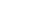 At vero eos et accusamus.Lorem ipsum dolor sit amet, out th consectetur culture adipiscing elit, sed do eiusmod tempor incididunt ut labore et dolor.At vero eos et accusamus.Lorem ipsum dolor sit amet, out th consectetur culture adipiscing elit, sed do eiusmod tempor incididunt ut labore et dolore.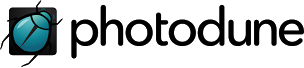 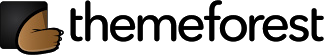 At vero eos et accusamus.Lorem ipsum dolor sit amet, out th consectetur culture adipiscing elit, sed do eiusmod tempor incididunt ut labore et dolor.At vero eos et accusamus.Lorem ipsum dolor sit amet, out th consectetur culture adipiscing elit, sed do eiusmod tempor incididunt ut labore et dolore.Lorem Ipsum is simply the dummy text of the priing and typesetting lorem.There are many variations of passages of Lorem Ipsumavailable, but the majority have suffered alterationButterfly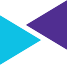 CompanyProfileLorem Ipsum is simply dummy text of the printing and typesetting industry.    2019/2020 Many desktop publishing packages and web page editors now use Lorem Ipsum for the Business company profile.МАРКЕТИНГ-КИТ ОТ “ПАНДА КОПИРАЙТИНГ”СТОИМОСТЬ “ПОД КЛЮЧ” ОТ $130	ЯЗЫКИ: РУССКИЙ, АНГЛИЙСКИЙ, ФРАНЦУЗСКИЙ, НЕМЕЦКИЙДополнительно: оформление под брендбук компании или подбор сочетаний цветов для создания вашего фирстиля и оформленияТакже “под ключ”: презентации, брошюры, White Paper, буклеты, коммерческие предложения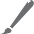 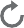 customers@petr-panda.ru Главный сайт проекта: petr-panda.ru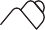 MARKETING KIT BY PANDA COPYWRITING PROJECTA TURNKEY COST STARTS AT $130	LANGUAGES: RUSSIAN, ENGLISH, FRENCH, AND GERMANAdditionally: design for a company’s brand book or selection of color combinations to create your corporate identity and designPlus: presentations, brochures, White Paper, booklets, and business proposals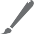 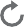 customers@petr-panda.ru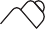 The main project’s website: petr-panda.ru